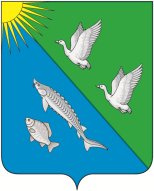 СОВЕТ ДЕПУТАТОВСЕЛЬСКОГО ПОСЕЛЕНИЯ ЛЯМИНАСургутского районаХанты – Мансийского автономного округа – ЮгрыРЕШЕНИЕ«08»  июля  2021 года                                                                                                             № 157с.п. ЛяминаРассмотрев протест исполняющего обязанности прокурора Сургутского района от 16.06.2021 года № 03-02-2021 на решение Совета депутатов сельского поселения Лямина от 20 сентября 2013 года № 33 «Об утверждении Положения о размерах, условиях и порядке компенсации расходов на оплату стоимости проезда и провоза багажа к месту использования отпуска и обратно, компенсации расходов, связанных с переездом, лицам, работающим в организациях, финансируемых из бюджета сельского поселения Лямина»,Совет депутатов сельского поселения Лямина решил:1. Протест № 03-02-2021 от 16.06.2021 года на решение Совета депутатов сельского поселения Лямина от 20 сентября 2013 года № 33 «Об утверждении Положения о размерах, условиях и порядке компенсации расходов на оплату стоимости проезда и провоза багажа к месту использования отпуска и обратно, компенсации расходов, связанных с переездом, лицам, работающим в организациях, финансируемых из бюджета сельского поселения Лямина» удовлетворить.2. Решение Совета депутатов сельского поселения Лямина от 20 сентября 2013 года № 33 «Об утверждении Положения о размерах, условиях и порядке компенсации расходов на оплату стоимости проезда и провоза багажа к месту использования отпуска и обратно, компенсации расходов, связанных с переездом, лицам, работающим в организациях, финансируемых из бюджета сельского поселения Лямина» привести в соответствие с Трудовым кодексом Российской Федерации.3. Направить настоящее решение в прокуратуру Сургутского района.Глава сельского поселения Лямина            		                         А.А. ДизерО рассмотрении протеста исполняющего обязанности прокурора Сургутского района